FIRST PRESBYTERIAN CHURCHSchaller, Iowa	            10:00 A. M.              September 11, 2022Twenty-Fourth Sunday in Ordinary TimeRev. Michael SydnorPRELUDE                                               Janice Ploeger, OrganistCANDLELIGHTINGWELCOME AND ANNOUNCEMENTS                       	ElderCALL TO WORSHIP:	                                                               Elder	Elder: Rejoice with me! The lost are found. People: There is joy in the presence of God.Elder: Let us worship God! *HYMN        “Come, Thou Fount of Every Blessing”           #2INVOCATION     (Please be seated)                                 PastorPRAYER OF CONFESSION         (UNISON)                      ElderMerciful God, forgive us for our lack of trust in your love. We think that we must earn our way by attending church, giving money, and being nice. Jesus welcomed the people who did not go to synagogue, broke the law, and hurt others because they knew that only God could save them and trusted Jesus to reconcile them to God. Forgive us for thinking that we can save ourselves and do not need your mercy just like everyone else. Help us look at everyone as people who need your forgiveness so that we might be forgiven ourselves.   (Time of silent prayer)  Amen.ASSURANCE OF PARDON   	                                     Pastor*GLORIA PATRI        #623                                SCRIPTURE LESSON                                                                 First Reading: Jeremiah 4:11-12, 22-28     	                    ElderAt that time this people and Jerusalem will be told, “A scorching wind from the barren heights in the desert blows toward my people, but not to winnow or cleanse; a wind too strong for that comes from me. Now I pronounce my judgments against them.”  “My people are fools; they do not know me. They are senseless children; they have no understanding. They are skilled in doing evil; they know not how to do good.” I looked at the earth, and it was formless and empty; and at the heavens, and their light was gone. I looked at the mountains, and they were quaking; all the hills were swaying. I looked, and there were no people; every bird in the sky had flown away. I looked, and the fruitful land was a desert; all its towns lay in ruins before the Lord, before his fierce anger. This is what the Lord says: “The whole land will be ruined, though I will not destroy it completely. Therefore the earth will mourn and the heavens above grow dark, because I have spoken and will not relent, I have decided and will not turn back.”                 Leader:			The Word of the Lord.                          People:			Thanks be to God.      Gospel Lesson: Luke 15:1-10Now the tax collectors and sinners were all gathering around to hear Jesus. But the Pharisees and the teachers of the law muttered, “This man welcomes sinners and eats with them.” Then Jesus told them this parable: “Suppose one of you has a hundred sheep and loses one of them. Doesn’t he leave the ninety-nine in the open country and go after the lost sheep until he finds it? And when he finds it, he joyfully puts it on his shoulders and goes home. Then he calls his friends and neighbors together and says, ‘Rejoice with me; I have found my lost sheep.’ I tell you that in the same way there will be more rejoicing in heaven over one sinner who repents than over ninety-nine righteous persons who do not need to repent. “Or suppose a woman has ten silver coins and loses one. Doesn’t she light a lamp, sweep the house and search carefully until she finds it? And when she finds it, she calls her friends and neighbors together and says, ‘Rejoice with me; I have found my lost coin.’ In the same way, I tell you, there is rejoicing in the presence of the angels of God over one sinner who repents.”              Leader:			The Word of the Lord.  People:			Thanks be to God.CHILDRENS TIMEHYMN                        “Softly and Tenderly” 		         #326SERMON                           “God Rescues All!”*APOSTLE’S CREED MINUTE FOR MISSIONSHARING OF JOYS AND CONCERNS    	  Prayers of Intercession	  The Lord’s Prayer             Congregational Response      #421       (Verse 1)PRESENTATION OF TITHES AND OFFERINGS        OFFERTORY             *DOXOLOGY                                      #625     *PRAYER OF DEDICATIONBIRTHDAY WISHES:Betty Franken  (Sept. 12th)Sarah Jacobson  (Sept. 13th)Becca Kestel Pestano  (Sept. 13th)Janice Rydberg  (Sept. 13th)Cathy McDonough  (Sept. 22nd)Parker Currie  (Sept. 23rd)Jeff King  (Sept. 24th)Brenna Franken  (Sept. 30th)*HYMN   	       “Savior, Like a Shepherd Lead Us”             #462*BENEDICTION *BENEDICTION SONG        “Freely, Freely”   (V. 1)          #447 *EXTINGUISHING OF CANDLES*POSTLUDE(*Those who are able please stand.)*************************************************************************2022 PER CAPITA 2022 Per Capita amount is $42.48. It is a very important way we can contribute to the operation and mission of the Presbyterian Church. Session encourages all members to contribute. Please mark your check “Per Capita”.ANNOUNCEMENTSSeptember 2022  11	Sunday9:00 am	Sunday School Classes10:00 am	In-Person Worship in Sanctuary (Masks are optional)  14	Wednesday			3:30-5:30 pm	Purple Gang Resumes  15	Thursday7:00 pm	Online Bible Devotional &                                      Community Prayers.  All are welcome!  18	Sunday			9:00 am	Sunday School Classes10:00 am	In-Person Worship in Sanctuary   (Masks are optional)PURPLE GANG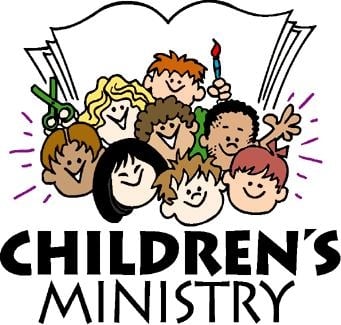 Purple Gang will start on Wednesday, September 14th from 3:30-5:30 p.m. for grades K-5th.We are thrilled to give your children an opportunity to talk, eat, and play with their friends outside of a school setting. We will maintain our policy of cancelling a Purple Gang event if the school closes due to weather or illness. The program includes a snack, Bible study, music and recreation. We hope that your children will join us in a fun experience where we learn more about God, Jesus Christ, and the Holy Spirit.   You can get enrollment forms from Melanie Pyle (at the school) or the brown box outside the front door of the Presbyterian Church. You can return the filled out forms to Melanie or place them in the brown box.  If you would like to find out more information, please contact Rev. Michael Sydnor at 712-275-4691. PURPLE GANG LIST OF SERVERSSeptember 14thJackie MentzerSeptember 21stTracey JepsenSeptember 28thJulie & Kirk LangnerPRAYER FOR CHURCHES:Sunday, September 11thLakeside, Storm Lake &Rev. Jennifer OlsonNEW JOYS & CONCERNS:Jack McGivern (stopped chemo treatments.  His legs are wrapped almost daily for leaking and continuing with infusions)CONTINUING JOYS AND CONCERNS:Dennis Miller Tom McDonough & FamilyWayne Werner & Family Laurie Huss (Health Issues)Sue DiersenMalia Meyer Marilyn KingDoug O’Bannon (Liver) Shari O’BannonSteven O’Bannon’s fiancée MyraDon Thompson Dexter MeseckDiane OvermohleBeth Overmohle  (health issues)Andy BeckordTasha King (Safe Deployment)Carissa King (Mission Work in Guatemala)Dennis PfrimmerHazel Snyder Brenda Segebart   